от _10.11.2022_ № __1182__В соответствии с Федеральным законом от 28.12.2009 № 381-ФЗ «Об основах государственного регулирования торговой деятельности в Российской Федерации», постановлением Правительства Российской Федерации от 12.03.2022г. № 353 «Об особенностях разрешительной деятельности в Российской Федерации в 2022 году», приказом министерства промышленности, торговли и предпринимательства Нижегородской области от 13.09.2016г. № 143 «О порядке разработки и утверждения схем размещения нестационарных торговых объектов», в целях упорядочения размещения нестационарных торговых объектов на территории Починковского муниципального округа.1. Утвердить Схему размещения нестационарных торговых объектов на территории Починковского муниципального округа на 2022-2029 годы (Приложение).2. Постановление администрации Починковского муниципального округа от 17.05.2021 № 602 «Об утверждении Схемы размещения нестационарных торговых объектов на территории Починковского муниципального округа на 2021-2025гг.» считать утратившим силу.3.Управляющему делами администрации Починковского муниципального округа обеспечить  опубликование  настоящего постановления  в газете «На земле починковской» и размещение на официальном сайте администрации округа  в течение пяти рабочих дней со дня принятия.4. Направить настоящее постановление в течение пяти рабочих дней со дня принятия в министерство промышленности, торговли и предпринимательства Нижегородской области.5. Настоящее постановление вступает в силу со дня его официального опубликования.6. Контроль за исполнением настоящего постановления оставляю за собой.Глава местного самоуправленияокруга                                                                                                       М.В.ЛаринПриложение  к  постановлению администрацииПочинковского муниципального округаот ______________№__________Схемаразмещения нестационарных торговых объектов на территории Починковского муниципального округа на 2022 – 2029  г.г.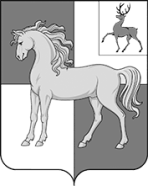 АДМИНИСТРАЦИЯ ПОЧИНКОВСКОГО МУНИЦИПАЛЬНОГО ОКРУГАНИЖЕГОРОДСКОЙ ОБЛАСТИПОСТАНОВЛЕНИЕОб утверждении Схемы размещения нестационарных торговых объектов на территории Починковского муниципального округа на 2022-2029гг.Направлено:в управление экономики и прогнозирования –2 экз.в КУМИ – 1 экз.в управление развития территорий -1 экз.в дело – 3 экз.№ п/пТипнестационарноготоргового объектаСпециализацияторгового объектаМестоположениеВид  (форма)собственности земельногоучасткаПлощадь места размещения  нестационарного торгового объекта (м2)Сведения онестационарных торговых объектах, используемых субъектами малого и среднего предпринимательстваПериод размещения нестационарного торгового объекта123456781палаткатовары смешанного ассортиментас. Василев-Майдан, ул. 1 мая, территория прилегающая к дому№ 24муниципальная10Используетсядо 7 лет2палаткатовары смешанного ассортиментап. Арзинка,ул. Заводская,территория прилегающая к дому№ 1муниципальная10Используетсядо 7 лет3киоскПечатная продукцияп. Арзинка,ул. Совхозная,территория прилегающая к дому№ 1муниципальная10Не используетсядо 7 лет4палаткатовары смешанного ассортиментап. Арзинка,ул. Совхозная,территория прилегающая к дому№ 4муниципальная10Используетсядо 7 лет5автолавкаНепродовольственные товарыс.Василевка,ул.Кооперативная, прилегающая территория к д. № 31 амуниципальная20не используетсядо 7 лет6автолавкаНепродовольственные товарыс.Никитино,ул.Ленина, прилегающая территория к д. № 101муниципальная20не используетсядо 7 лет7автолавкаНепродовольственные товарыс.Шагаево,ул.Центральная, прилегающая территория к д. № 8муниципальная20не используетсядо 7 лет8киоскпечатная продукцияс.Кочкурово ул.Советская д.1 ,(в 15м от здания ДК)муниципальная10не используетсядо  7 лет9лотокнепродовольственные товары;с.Кочкурово ул.Советская д.1,(в 25м от здания ДК)муниципальная6используетсядо 7 лет10лотокнепродовольственные товарыс.Кочкурово ул.Советская д.1,(в 30м от здания ДК)муниципальная6используетсядо 7 лет11палаткапродовольственные товарыс.Кочкурово ул.Советская д.1,(в 40м от здания ДК)муниципальная6используетсядо 7лет12лотокпродовольственные товарыс.Кочкурово пл.Ленина д.13(центральная площадь села,в 30м от здания церкви )муниципальная6используетсядо 7лет13палаткапродовольственные товарыс.Кочкурово пл.Ленина д.13(центральная площадь села,в 40м от здания церкви )муниципальная6используетсядо 7 лет14палатканепродовольственные товарыс.Кочкурово пл.Ленинад 13(центральная площадь села,в 50м от здания церкви )муниципальная6используетсядо 7лет15палатканепродовольственные товарыс.Кочкурово пл.Ленина д.№13(центральная площадь села,в 60м от здания церкви)муниципальная6Используетсядо 7лет16автолавкапродовольственные товарыПос.Новониколаевский  ул.Чкалова (в 35м  на юго-запад от д.№49 )муниципальная8используетсядо 7 лет17автолавкатовары смешанного ассортиментас. Маресево ул. Ленина, прилегающая территория к д.№107( на запад)муниципальная6Используетсядо 7 лет18автолавкатовары смешанного ассортиментап. Старинаул. Красноармейская , прилегающая территория к д. №52( на юг)муниципальная6Используетсядо 7 лет19автолавкатовары смешанного ассортиментад. Наталинка ул. Гагарина, прилегающая территория к  д.№ 10( на юг)муниципальная6Используетсядо 7 лет20лотокпродовольственные товарыс. Маресево ул. Чкалова, прилегающая территория к  д. №148 (  на северо-восток)муниципальная5не используетсядо 7 лет21лотокнепродовольственные товарыс. Маресево ул. Чкалова, прилегающая территория  к д. №148 (  на юго-восток)муниципальная5не используетсядо 7 лет22киоскпечатная продукцияс. Маресево ул. Чкалова, прилегающая территория  к  д. №148 (  на север)муниципальная10не используетсядо 7 лет23лотокнепродовольственные товарыс. Дивеев Усад, ул. Первомайская, прилегающая территория  к  д. №50(  на север)муниципальная5не используетсядо 7 лет24лотокпродовольственные товарыс. Дивеев Усад ,ул. Первомайская, прилегающая территория  к д. №50(30 метров  на север )муниципальная5не используетсядо 7 лет25лотокнепродовольственные товарыс.Наруксово  ул.Кооперативная(центральная площадь села, в   от д.№4а)муниципальная6используетсядо 7 лет26палатканепродовольственные товарыс.Наруксово  ул.Кооперативная(центральная площадь села,в  от д.№4а)муниципальная12используетсядо 7 лет27лотокнепродовольственные товарыс.Наруксово  ул.Кооперативная(центральная площадь села,в 35 м от д.№7)муниципальная7используетсядо 7 лет28лотокнепродовольственные товарыс.Наруксово  ул.Кооперативная(центральная площадь села,в 40 м от д.№7 )муниципальная6используетсядо 7 лет29лотокнепродовольственные товарыс.Наруксово  ул.Кооперативная(центральная площадь села, в  от д.№8)муниципальная6не используетсядо 7 лет30лотокПродовольственные товарыс.Наруксово  ул.Кооперативная(центральная площадь села,в  от д.№8)муниципальная8используетсядо 7 лет31палатканепродовольственные товарыс.Наруксово  ул.Кооперативная(центральная площадь села,вдоль д.№8)муниципальная12не используетсядо 7 лет32лотокнепродовольственные товарыс.Наруксово  ул.Кооперативная(центральная площадь села, в 15 м от д.№9)муниципальная6не используетсядо 7 лет33лотокнепродовольственные товарыс.Наруксово  ул.Кооперативная(центральная площадь села,в  от д.№8)муниципальная6используетсядо 7 лет34лотокпродовольственные товарыс.Наруксово  ул.Кооперативная(центральная площадь села, в 10 м  от д. №5)муниципальная6не используетсядо 7 лет35лотокнепродовольственные товарыс.Наруксово  ул.Кооперативная(центральная площадь села, в  10 м от д.10)муниципальная6не используетсядо 7 лет36киоскпечатная продукцияс.Наруксово  ул.Кооперативная(центральная площадь села, в  от д.№10)муниципальная8не используетсядо 7 лет37лотокнепродовольственные товарыс.Наруксово  ул.Кооперативная(центральная площадь села, в   от д.№10)муниципальная6не используетсядо 7 лет38лотокпродовольственные товары (арбузы, дыни)с.Наруксово  ул.Кооперативная(центральная площадь села,в 15 м от д. №5 )муниципальная6используетсяс 1 августа по 1октября39лотокпродовольственные товарыс.Наруксово  ул.Кооперативная(центральная площадь села, в  от д.№7)муниципальная6используетсядо 7 лет40лотокнепродовольственные товарыс.Наруксово  ул.Кооперативная(центральная площадь села, в  от д.№7муниципальная6используетсядо 7 лет41лотокпродовольственные товарыс.Криуша ул.Советская(центральная площадь села,20 метров от д.№27)муниципальная6не используетсядо 7 лет42палатканепродовольственные товарыс.Криуша ул.Советская(центральная площадь села , в 30 м от д.№27)муниципальная12используетсядо 7 лет43лотокнепродовольственные товарыс.Криуша ул.Советская(центральная площадь села ,в  от д.№3)муниципальная5не используетсядо 7 лет44лотокнепродовольственные товарыс.Криуша ул.Советская(центральная площадь села ,в  от  д.№3)муниципальная6не используетсядо 7 лет45лотокнепродовольственные товарып.Коммунар ул.Заводская ,( 20 м от д.№18)муниципальная6используетсядо 7 лет46лотокнепродовольственные товарып.Коммунар ул.Заводская, (в 30 м от д. №  18)муниципальная6не используетсядо 7 лет47лотокпродовольственные товарыс.Учуево-Майдан ул.Гагарина ( в 40 м от д.№8)муниципальная6используетсядо 7 лет48лотокнепродовольственные товарыс.Учуево-Майдан ул.Гагарина  (в 30 м от д.№8)муниципальная6не используетсядо 7 лет49палатканепродовольственные товарыс.Учуево-Майдан ул.Гагарина ( в 28 м от дома № 8)муниципальная6не используетсядо 7 лет50лотокнепродовольственные товарыс.Учуево-Майдан ул.Гагарина ( в  от дома № 8)муниципальная6не используетсядо 7 лет51лотокпродовольственные товарыс.Азрапино ул.Советская (в  от д.№13а )муниципальная6используетсядо 7 лет52лотокнепродовольственные товарыс.Азрапино ул.Советская (в  от  д.13а )муниципальная6не используетсядо 7 лет53лотокнепродовольственные товарыс.Азрапино ул.Советская (в  от  д.№13а )муниципальная6не используетсядо 7 лет54автолавкатовары смешанного ассортиментад. Анютино ул. Колхозная,прилегающая территория  к д. №9муниципальная18не используетсядо 7 лет55автолавкатовары смешанного ассортиментас. Вьюшкино ул. Луначарского  прилегающая территория  к д. № 1амуниципальная18не используетсядо 7 лет56автолавкатовары смешанного ассортиментад. Взовкаул. Учительская,прилегающая территория  к д. № 55.муниципальная18не используетсядо 7 лет57автолавкатовары смешанного ассортиментас. Журавлиха, ул. Молодежная,  прилегающая территория  к  д. № 10муниципальная18не используетсядо 7 лет58киоскпечатная продукцияс. Журавлиха, ул. Молодежная,  прилегающая территория  к д. № 10муниципальная10не используетсядо 7 лет59автолавкатовары смешанного ассортиментас. Ивашевка, ул. Гражданская , прилегающая территория   к  д. №  48муниципальная18не используетсядо 7 лет60автолавкатовары смешанного ассортиментас. Любимово, ул. Садовая,  прилегающая территория  к д. № 3муниципальная18не используетсядо 7 лет61автолавкатовары смешанного ассортиментап. Новоалексеевский, ул. Садовая, прилегающая территория  к д. № 37муниципальная18не используетсядо 7 лет62автолавкатовары смешанного ассортиментап. Ягодный,ул. Садовая, прилегающая территория  к д. № 8муниципальная18не используетсядо 7 лет63палатканепродовольственные товарыс. Ризоватово, ул. Молодежная, прилегающая территория к д. № 6муниципальная6используетсядо 7 лет64палатканепродовольственные товарыс. Ризоватово, ул. Молодежная, прилегающая территория к д. № 6муниципальная6используетсядо 7 лет65лотокпродовольственные товары (фрукты и овощи)с. Ризоватово, ул. Молодежная, прилегающая территория к д. № 6муниципальная6используетсяс 01 июня по 30 октября66киоскпечатная продукцияс. Ризоватово, ул. Молодежная, прилегающая территория к д. № 6муниципальная10не используетсядо 7 лет67палаткапродовольственные товарыс. Пузская Слобода, ул.Алатырьская,  прилегающая территория к д. №1муниципальная6используетсядо 7 лет68палаткапродовольственные товарыс. Сырятино, ул.Парковая, прилегающая территория к д.  д.№1муниципальная6используетсядо 7 лет69автолавкапродовольственные товарыс. Малая Пуза, ул. Лесная,  прилегающая территория к  д. №53муниципальная10используетсядо 7 лет70палатканепродовольственные товарыс. Мадаево, ул.Кооперативная,  прилегающая территория к  д. №25муниципальная6используетсядо 7 лет71палатканепродовольственные товарыс. Мадаево, ул. Школьная,  прилегающая территория к д. №47муниципальная6используетсядо 7 лет72палаткатовары смешанного ассортиментас. Мадаево, ул. Школьная,  прилегающая территория к  д. №47муниципальная6не используетсядо 7 лет73палаткатовары смешанного ассортиментас. Мадаево, ул. Кооперативная,  прилегающая территория к д. №163амуниципальная6не используетсядо 7 лет74лотокпродовольственные товары (фрукты и овощи)с. Мадаево, ул. Кооперативная,  прилегающая территория к  д. №163амуниципальная6используетсяс 01 июня по 30 октября75лотокпродовольственные товары (фрукты и овощи)с. Пузская Слобода, ул.Алатырьская,  прилегающая территория к  д.№1муниципальная6используетсяс 01 июня по 30 октября76автолавкатовары смешанного ассортиментас. Ужово ул. Ленина, территория прикрепленная к д. №55муниципальная6используетсядо 7 лет77палатканепродовольственные товары (искусственные цветы)п. Ужовка ул. Советская, прилегающая территория у д.№ 12муниципальная5не используетсяс 01 апреля по 31 мая78палатканепродовольственные товары (искусственные цветы)с. Байково ул. Макарова, прилегающая территория к д.№42муниципальная5не используетсяс 01 апреля по 31 мая79палаткапродовольственные товары (мед)п. Ужовка ул. Советская,  прилегающая территория к д.№ 12муниципальная5не используетсяс августа по ноябрь80киоскпечатная продукцияп. Ужовка ул. Советская, о прилегающая территория к д. №12муниципальная10не используетсядо 7 лет81автофургоннепродовольственные товары (ель, сосна)п. Ужовка ул. Советская , прилегающая территория к д. №12муниципальная6не используетсяс 25 декабря по 31 декабря82палаткатовары смешанного ассортиментас. Байково ул. Макарова,  прилегающая территория к д. №42муниципальная5не используетсядо 7 лет83палаткапродовольственные товары(фрукты и овощи)с. Байково ул. Макарова, прилегающая территория к д.№42муниципальная5не используетсядо 7 лет84палаткапродовольственные товарыс. Байково ул. Макарова, прилегающая территория к д. №42муниципальная5не используетсядо 7 лет85лотокпродовольственные товары(фрукты и овощи)п. Ужовка ул. Советская , прилегающая территория к д. №12муниципальная5не используетсяс  июня по август86палаткапродовольственные товары(фрукты и овощи)с. Починки, ул. Ленина, в  на север от д. 124муниципальная6не используетсяс 01 апреля по 01 ноября87автоцистернапродовольственные товары(квас)с. Починки, пл. Ленина, в  на восток от магазина  Починковского райпо «Кооператор»муниципальная6не используетсяс 01 апреля по 01 октября88палаткапродовольственные товары(фрукты и овощи)с. Починки, пл. Ленина, в  на север от магазина Починковского райпо, универсама «Ладья»муниципальная6не используетсяс 01 апреля по 01 ноября89палаткапродовольственные товарыс. Починки, пл. Ленина, в  на север от магазина Починковского райпо,универсама «Ладья»муниципальная6не используетсяс 01 апреля по 01 ноября90палаткапродовольственные товары(фрукты и овощи)с. Починки, ул. Коммунистическая, в  на юго-запад от д. № 32амуниципальная6не используетсяс 01 апреля по 01 ноября91палаткапродовольственные товары(фрукты и овощи)с. Починки, ул. Коммунистическая, в  на юго-запад от магазина Починковского райпо «Универсам»муниципальная6не используетсяс 01 апреля по 01 ноября92палаткапродовольственные товарыс. Починки, ул. Коммунистическая, в  на юго-запад от магазина Починковского райпо«Универсам»муниципальная6не используетсяс 01 апреля по 01 ноября93палатканепродовольственные товары(цветы )с. Починки, ул. Коммунистическая, в  на юго-запад от магазина Починковского райпо«Универсам»муниципальная6не используетсяс 01 апреля по 01 ноября94палаткапродовольственные товары(фрукты и овощи)с. Починки, ул. 2 линия, в  на северо-восток от аптеки «Надежда»муниципальная6не используетсяс 01 апреля по 01 ноября95палаткапродовольственные товарыс. Починки,ул. 2 линия, в  на северо-восток от аптеки «Надежда»муниципальная6не используетсяс 01 апреля по 01 ноября96палатканепродовольственные товары(ель, сосна)с. Починки, ул. Ленина, в  на юг от д. №5муниципальная30не используетсяс 20 по 31 декабря97киоскПечатнаяпродукцияс. Починки, пл. Ленина, в 15 м на запад от д. № 26 (магазин Починковского райпо «Центральный»)муниципальная10не используетсядо 7 лет98киоскПечатнаяпродукцияс. Починки, ул. Коммунистическая, в 6 м на юг от д. № 43 (магазин Починковского райпо «Центральный»)муниципальная10не используетсядо 7 лет99киоскПечатнаяпродукцияс. Дуброво, ул. Кооперативная, в 10 м на запад от д. № 148 (магазин Починковского райпо)муниципальная10не используетсядо 7 лет100киоскПечатнаяпродукцияс. Тагаево, ул. Новая, в 10 м на восток от д. № 7 (магазин Починковского райпо )муниципальная10не используетсядо 7 лет101киоскПечатнаяпродукцияс. Новоспасское, ул. Ленина, в 6 м на юг от д. № 8 а (магазин Починковского райпо )муниципальная10не используетсядо 7 лет102Лоток (стол)непродовольственные товары(искусственные цветы)с. Починки, ул. Ленина, д. 5 а(у входа на ярмарку выходного дня)муниципальная6не используетсяс 01 апреля по 01 ноября103Лоток (стол)непродовольственные товары(искусственные цветы)с. Починки, ул. Ленина, д. 5 а(у входа на ярмарку выходного дня)муниципальная6не используетсяс 01 апреля по 01 ноября104Лоток (стол)непродовольственные товары(искусственные цветы)с. Починки, ул. Ленина, д. 5 а(у входа на ярмарку выходного дня)муниципальная6не используетсяс 01 апреля по 01 ноября105Лоток (стол)непродовольственные товары(живые цветы)с. Починки, ул. Ленина, д. 8(у входа на универсальную ярмарку)муниципальная6не используетсяс 06 марта по 08 марта106Лоток (стол)непродовольственные товары(живые цветы)с. Починки, ул. Ленина, д. 8(у входа на универсальную ярмарку)муниципальная6не используетсяс 06 марта по 08 марта107Лоток (стол)непродовольственные товары(живые цветы)с. Починки, ул. Ленина, д. 8(у входа на универсальную ярмарку )муниципальная6не используетсяс 06 марта по 08 марта